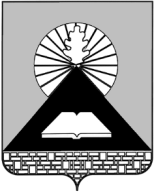 КОМИТЕТ ПО УПРАВЛЕНИЮ ИМУЩЕСТВОМ АДМИНИСТРАЦИИ ГОРОДА НОВОШАХТИНСКАРАСПОРЯЖЕНИЕ 16.02.2024				    	    №  	125			г. НовошахтинскОб отказе в проведении аукциона по предоставлению права на заключение договора аренды земельного участка. 	В связи с поступившим  в адрес Администрации города Новошахтинска  заявлением  от  гр. Маслинникова  Н.А.,  в соответствии со  ст. 448 Гражданского кодекса Российской Федерации  и   п. 8.8  и п. 24. ст. 39.11  Земельного кодекса Российской Федерации, 1.Отменить аукцион по предоставлению права на заключение договора аренды земельного  участка сроком  на  49 лет  земельного  участка, государственная собственность на который не разграничена, с кадастровым номером 61:56:0120536:256, площадью 3225 кв.м, с разрешенным использованием: «Стоянка транспортных средств», расположенного  по адресу: Российская Федерация,  Ростовская область, городской округ город Новошахтинск,  город  Новошахтинск, улица Харьковская, земельный участок, 4Л (лот № 3), назначенный на 7 марта 2024 года.3. Считать утратившим силу пункт 1.1.3.   распоряжения Комитета по управлению имуществом Администрации города Новошахтинска от 02.02.2024   № 73 «О проведении аукционных торгов в электронной форме по предоставлению в  собственность  и на право заключения договоров аренды земельных участков, находящихся в государственной  или муниципальной  собственности». 4. Отделу правовой регистрации и приватизации Комитета по управлению имуществом Администрации города (Т.В. Соломенцева):4.1. подготовить   и обеспечить размещение на официальном сайте www.torgi.gov.ru  Российской Федерации в сети «Интернет»   информационного извещения об отказе  в  проведении аукционных торгов по предоставлению  права  на заключение договора аренды земельного  участка  с кадастровым номером 61:56:0120536:256, площадью 3225 кв.м, с разрешенным использованием: «Стоянка транспортных средств», расположенного  по адресу: Российская Федерация,  Ростовская область, городской округ город Новошахтинск,  город  Новошахтинск, улица Харьковская, земельный участок, 4Л;4.2. в течение трех дней со дня принятия решения об отказе в проведении аукциона известить участников аукциона об отказе в проведении аукциона и возвратить его участникам внесенные задатки.5. Контроль за исполнением настоящего распоряжения   оставляю за собой.Председатель Комитета по управлению имуществом 							Т.Г. Авраменко